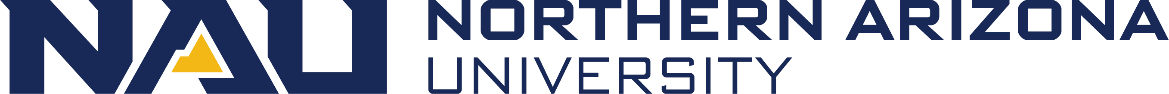 Northern Arizona University sits at the base of the San Francisco Peaks, on homelands sacred to Native Americans throughout the region. We honor their past, present, and future generations, who have lived here for millennia and will forever call this place home.CoComAGENDAFriday, December 3, 202111:00-12:30 p.m.Grand Canyon Room, University UnionZoom link: https://nau.zoom.us/j/87369381917Meeting ID: 873 6938 1917Password: 743875Call to orderLand acknowledgementIntroductions Welcome President Cruz RiveraDebriefDiversity Award NominationsCo-chair nominations CoCom Chair nominationsLactation room education conversationOld/New Business